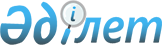 Вопросы финансирования обязательного медицинского страхования граждан
					
			Утративший силу
			
			
		
					Постановление Правительства Республики Казахстан от 28 марта 1996 г. N 369. Утратило силу - постановлением Правительства РК от 29 января 1999 г. N 70 ~P990070.



          В целях реализации Указа Президента Республики Казахстан,
имеющего силу Закона, от 15 июня 1995 г. N 2329  
 U952329_ 
  "О
медицинском страховании граждан" Правительство Республики
Казахстан постановляет:




          1. Для обеспечения финансирования обязательного медицинского
страхования граждан с 1 января 1996 года согласно Указу Президента
Республики Казахстан, имеющему силу Закона, от 21 декабря 1995 г.
N 2700 "О республиканском бюджете на 1996 год":




          учесть, что для юридических лиц (включая юридические лица с
иностранным участием и представительства иностранных юридических лиц
в части фонда заработной платы граждан Республики Казахстан) платеж
на обязательное медицинское страхование установлен в размере 10
процентов от суммы средств, направляемых на государственное
социальное страхование;




          установить для местных исполнительных органов платежи на
обязательное медицинское страхование неработающего населения в
соответствии с порядком определения среднедушевых нормативов
финансирования на выполнение базовой программы обязательного
медицинского страхования.




          2. (Пункт 2 утратил силу - постановлением Правительства РК от 29 июля 
1998 г. N 713  
 p980713_ 
 )




          3. Разрешить дирекции Фонда использовать до 20 процентов
средств, поступивших в подготовительный период до 1 апреля 1996
года, на приобретение вычислительного оборудования, оргтехники и
систем передачи данных.




          4. Продолжить с 1 января 1996 года эксперимент по
реформированию здравоохранения Жезказганской области и оперативной
отработке элементов обязательного медицинского страхования.




          Разрешить Министерству здравоохранения Республики Казахстан,
Фонду по согласованию с другими заинтересованными министерствами,
государственными комитетами и иными центральными исполнительными
органами утверждать нормативные документы по вышеуказанным вопросам,
имеющие действие на территории Жезказганской области.




          5. Разрешить Фонду по согласованию с Министерством финансов,
Министерством здравоохранения и Государственным комитетом Республики
Казахстан по ценовой и антимонопольной политике устанавливать
стоимость страхового полиса для категорий граждан, заключающих
договор с Фондом самостоятельно.




          6. Внести в постановление Правительства Республики Казахстан от
29 сентября 1995 г. N 1295 "О создании Фонда обязательного
медицинского страхования при Правительстве Республики Казахстан"
(САПП Республики Казахстан, 1995 г., N 31, ст. 393) следующие
дополнения и изменение:




          в Положении о Фонде обязательного медицинского страхования при
Правительстве Республики Казахстан, утвержденном указанным
постановлением:




          раздел 2 "Задачи Фонда обязательного медицинского страхования
при Правительстве Республики Казахстан" дополнить новым абзацем
следующего содержания:




          "финансирование мероприятий по укреплению
материально-технической базы и реализации социальных программ Фонда";




          раздел 4 "Средства Фонда обязательного медицинского страхования
при Правительстве Республики Казахстан" дополнить абзацем пятым
следующего содержания:




          "средств бюджета для неработающего населения в соответствии с
удельным весом расходов финансирования из расчета на одного жителя";




          в Базовой программе обязательного медицинского страхования,
утвержденной указанным постановлением, исключить пункт 6.





     Премьер-Министр
  Республики Казахстан


					© 2012. РГП на ПХВ «Институт законодательства и правовой информации Республики Казахстан» Министерства юстиции Республики Казахстан
				